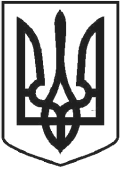 УКРАЇНАЧОРТКІВСЬКА МІСЬКА РАДАСОРОК ТРЕТЯ СЕСІЯ СЬОМОГО СКЛИКАННЯРІШЕННЯвід 26 вересня 2018 рокум. Чортків№ 1210Про надання дозволу Чортківській міській раді на розроблення детального плану території для будівництва та обслуговування інших будівель громадської забудовина перехресті вулиць Шевченка- Подільська в м. ЧортковіВідповідно до ст. 8, 10, 16, 19, 21, 24 Закону України «Про регулювання містобудівної діяльності», ст. 12 Закону України «Про основи містобудування», керуючись п. 42 ч.1 ст. 26 Закону України «Про місцеве самоврядування в Україні», міська радаВИРІШИЛА :1.Дозволити розроблення детального плану території будівництва та обслуговування інших будівель громадської забудови на перехресті вулиць Шевченка-Подільська в м. Чорткові відповідно до державних будівельних та інших норм, стандартів і правил, генерального плану м. Чорткова.2.Визначити:2.1.Замовником розроблення детального плану території Чортківську міську раду.3.Копію рішення направити у відділ містобудування, архітектури та капітального будівництва міської ради.4.Контроль за виконанням рішення покласти на постійну комісію з питань містобудування, земельних відносин, екології та сталого розвитку міської ради.Міський голова	Володимир ШМАТЬКО